MWF-Inetrnational Open GRAND PRIX/Neusiedl Am See/AT,30.09.-01.10.2017.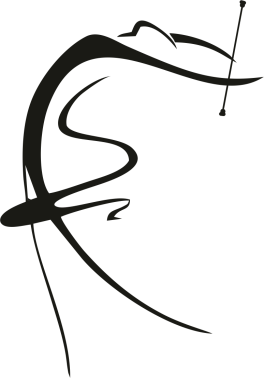 ACCOMODATION: Deadline 01. 09. 2017.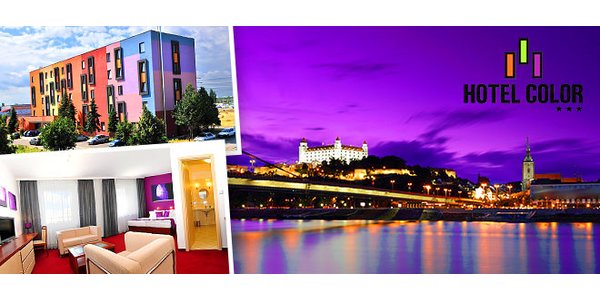 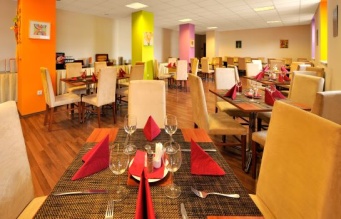 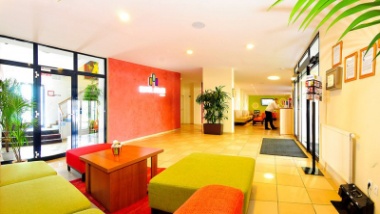 __________________________________________________________________________________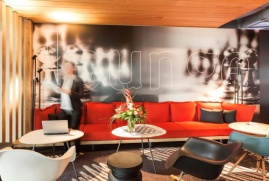 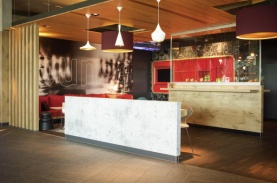 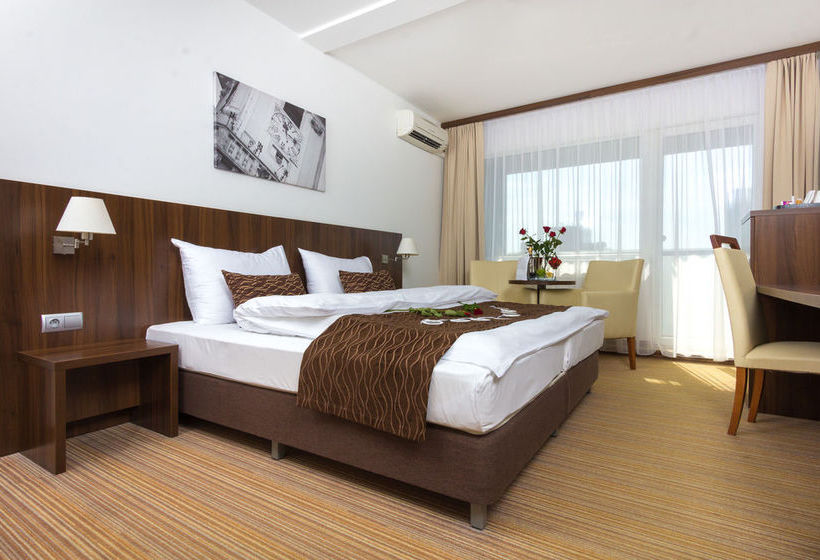 MWF-Inetrnational Open GRAND PRIX/Neusiedl Am See/AT,30.09.-01.10.2017.                                     ACCOMODATION                                      APPLICATION FORM         E-mail: majorettes.mwf@gmail.com -payment of 30% to 01. 09. 2017. /ALL -15. 09. 2017.                                                                                                                                                                                                                                                                                                                                                                             DEADLINE 01.09.2017.ACCOMODATION:Date:_____________________                                                          ______________________                                                                                                                             Signature:     1.HOTEL BARONKA/Mudrochova 2,835 27 SK- Bratislava – Rača25 rooms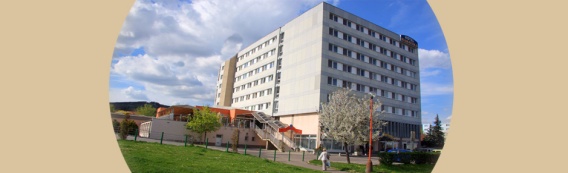 www.baronka.skEur    25,00 per person/3,4,5 person/with breakfastEur    27,00 per person/ double room / with breakfast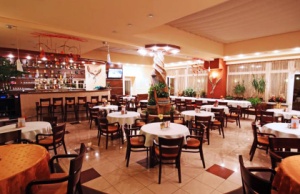 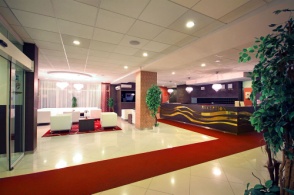 Eur    44,00  single room /with breakfastEur    11,50  HB  3-course menu___________________________________________________________________________2.HOTEL BRATISLAVA/ Seberíniho 9, 821 03 Bratislava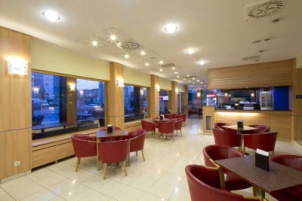 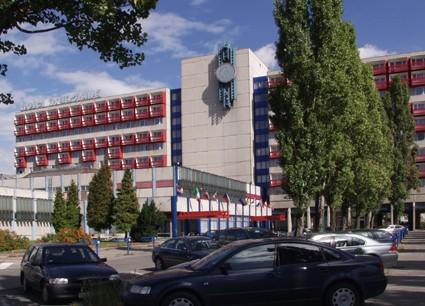 200 person/ 10 double rooms/ 60 triple rooms/www.hotelbratislava.sk/Eur    27,00 per person/double room/ with breakfast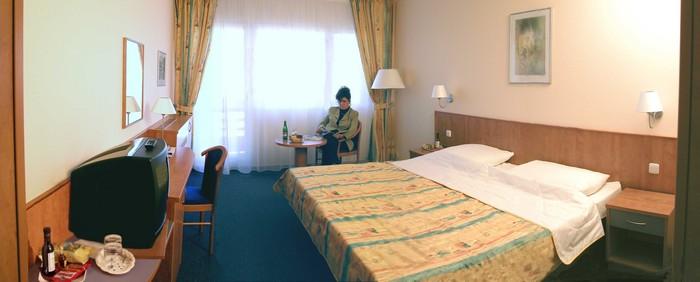 Eur    42,00 single room/with breakfastEur    11,50  HB  3-course menuEur    09,50    HB  2-course menu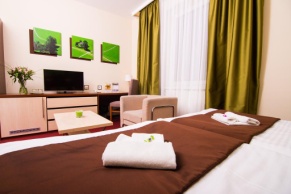 4. IBIS Vienna Airport Hotel S1 Raststation Schwechat S1, 2320 Schwechatwww.ibis.comEur      30,00 per person/double room/ with breakfast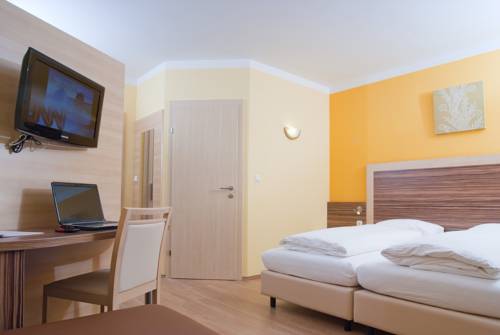 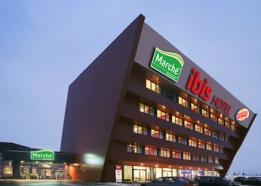 Eur      42,00 single room/with breakfast COUNTRY:TOWN:CLUB/DIVISION:CONTACT PERSON:ADRESS:MOB:E-MAIL:DATE:Hotel for accomodation-number: /1,2,3,4/NUMBERPERSON FORACCOMODATION:TOTAL:29.09.-30.09.2017.30.09.-01.10.2017.01.10.-02.10.2017.ALL: